_______тел.: (8-84348) 38-0-40, факс: (8-84348) 38-0-40, Arhan.Nsm@tatar.ru                                                                     КАРАР Совет Архангельск авыл җирлеге яңа Чишмә муниципаль районы Татарстан Республикасы18 декабрь  2023 ел                                                                                                      № 40-133Бюджеты турында Архангельск авыл җирлеге яңа Чишмә муниципаль районы Татарстан Республикасы 2024 елга һәм план чорына 2025 һәм 2026 елсект.  Нигезендә, Россия Федерациясе Бюджет кодексы, Бюджет кодексы, Татарстан Республикасы турында Нигезләмә бюджет төзелеше һәм бюджет процессында Архангел авыл җирлегендә Новошешминсконче муниципальнонче районы,ә Татарстан Республикасы дәүләт Советы Архангельск авыл җирлеге Новошешминсконче муниципальнонче районы,ә Татарстан Республикасы                                                                     КАРАР:1.Расларга төп характеристикасы бюджеты Архангельск авыл җирлеге яңа Чишмә муниципаль районы "Татарстан Республикасының 2024 ел:1) фаразланган бюджеты керемнәренең гомуми күләме Архангельск авыл җирлеге яңа Чишмә муниципаль районы , Татарстан Республикасы күләмендә 4053,9 мең сум;2) гомуми күләме бюджет чыгымнарының Архангельск авыл җирлеге яңа Чишмә муниципаль районы , Татарстан Республикасы күләмендә 4053,9 мең сум;3) бюджет дефициты Архангельск авыл җирлеге яңа Чишмә муниципаль районы , Татарстан Республикасы күләмендә 0 мең сум.2.Расларга төп характеристикасы бюджеты Архангельск авыл җирлеге яңа Чишмә муниципаль районы "Татарстан Республикасының 2025 елга һәм 2026 год:1) фаразланган бюджеты керемнәренең гомуми күләме Архангельск авыл җирлеге яңа Чишмә муниципаль районы Татарстан Республикасы 2025 елга күләмендә 4107,00 мең рублей һәм 2026 елга күләмендә 4157,40 мең сум;2) " татарстан республикасы бюджеты чыгымнарының гомуми күләме һәм Архангельск авыл җирлеге яңа Чишмә муниципаль районы Татарстан Республикасы 2025 елга күләмендә 4107,00 мең рублей, шул исәптән шартлы рәвештә расланган чыгымнар књлђмендђ 102,68 мең сум һәм 2026 елга күләмендә 4157,40 мең сум, шул исәптән шартлы рәвештә расланган чыгымнар књлђмендђ 207,87 мең сум.3) бюджет дефициты Архангельск авыл җирлеге яңа Чишмә муниципаль районы Татарстан Республикасы 2025 елга күләмендә 0 мең сум һәм 2026 елга күләмендә 0 мең сум.3.Расларга бюджеты кытлыгын финанслау чыганаклары Архангельск авыл җирлеге яңа Чишмә муниципаль районы Татарстан Республикасы 2024 елга һәм план чорына 2025 һәм 2026 елћ 1 нче кушымтасы нигезендә мөрәҗәгать чын хәл.4.Расларга 1 гыйнварына 2025 ел югары чик муниципаль эчке бурыч Архангельск авыл җирлеге яңа Чишмә муниципаль районы , Татарстан Республикасы күләмендә 0 мең сум, шул исәптән югары чик муниципаль эчке бурыч Архангельск авыл җирлеге яңа Чишмә муниципаль районы буенча Татарстан Республикасы муниципаль гарантиям Архангельск авыл җирлеге яңа Чишмә муниципаль районы Татарстан Республикасы Россия Федерациясе валютасында белдерелгән күләмендә 0 мең сум.4.1. Расларга 1 гыйнварына 2026 ел югары чик муниципаль эчке бурыч Архангельск авыл җирлеге яңа Чишмә муниципаль районы , Татарстан Республикасы күләмендә 0 мең сум, шул исәптән югары чик муниципаль Архангельск авыл җирлеге яңа Чишмә муниципаль районы буенча Татарстан Республикасы муниципаль гарантиям Архангельск авыл җирлеге яңа Чишмә муниципаль районы Татарстан Республикасы Россия Федерациясе валютасында белдерелгән күләмендә 0 мең сум.4.2. Расларга 1 гыйнварына 2027 ел югары чик муниципаль эчке бурыч Архангельск авыл җирлеге яңа Чишмә муниципаль районы Республики Татарстан күләмендә 0 мең сум, шул исәптән югары чик муниципаль Архангельск авыл җирлеге яңа Чишмә муниципаль районы буенча Татарстан Республикасы муниципаль гарантиям Архангельск авыл җирлеге яңа Чишмә муниципаль районы Татарстан Республикасы Россия Федерациясе валютасында белдерелгән күләмендә 0 мең сум.5.Исәпкә алырга бюджетында Архангельск авыл җирлеге яңа Чишмә муниципаль районы Татарстан Республикасы прогнозируемые күләме керемов бюджеты Архангельск авыл җирлеге яңа Чишмә муниципаль районы "Татарстан Республикасының 2024 елга һәм план чорына 2025 һәм 2026 нчы еллар нче кушымтасы нигезендә 2 к, чын хәл.6.Расларга ведомственную структурасына бюджеты чыгымнарын Архангельск авыл җирлеге яңа Чишмә муниципаль районы Татарстан Республикасы 2024 елга һәм план чорына 2025 һәм 2026 нчы еллар нигезендә приложению 3 к, чын хәл.7. Расларга бүлү бюджетының бюджет ассигнованиеләре Архангельск авыл җирлеге яңа Чишмә муниципаль районы Татарстан Республикасытүбәндәге бүлекләр буенча язылды, подразделам, максатчан статьялары (муниципаль программалары һәм непрограммным юнәлеш), төркемнәре төр чыгымнары классификациясенең бюджетлар чыгымнары 2024 елына һәм план чорына 2025 һәм 2026 елћ нигезендђ, приложению 4 к, чын хәл.8.Калдырырга күчерүне бюджетыннан бюджетара трансфертлар Архангельск авыл җирлеге яңа Чишмә муниципаль районы Татарстан Республикасы бюджетына яңа Чишмә муниципаль районы статьясы нигезендә 142.5 Бюджет кодексының һәм Россия Федерациясенең :-тормышка ашыру өлешендә үз вәкаләтләрен җирле әһәмияттәге мәсьәләләрне хәл итү өлешендә булдыру өчен шартлар тәэмин итү халкы җирлекләре хезмәтеннән оешмалар мәдәният төзелгән килешмә нигезендә, бу 2024 елга күләмендә 927,8 мең сум, 2025 елга – 847,40 мең сум, 2026 ел – 790,50 мең сум, ай саен гамәлгә ашырыла равными долями;9.Расларга күләме бюджетара субсидияләр күчерү вазифаларын тиешле бюджетыннан Архангельск авыл җирлеге яңа Чишмә муниципаль районы, Татарстан Республикасы Татарстан Республикасы бюджетына статьясы нигезендә 4410 Татарстан Республикасы Бюджет кодексының аерым 2024 елда күләмендә 46,5 мең. сум, 2025 елда күләмендә 73,60 мең. сум, 2026 елда күләмендә 68,0 мең. сум.10. Исәпкә алырга бюджетында Архангельск авыл җирлеге яңа Чишмә муниципаль районы Татарстан Республикасы күләме дотацияләр бюджет тәэмин ителешен тигезләүгә, получаемых бюджетыннан Архангельск авыл җирлеге яңа Чишмә муниципаль районы , Татарстан Республикасы, 2024 елга күләмендә 5,80 мең сум, 2025 елга күләмендә 5,50 мең сум, 2026 елга күләмендә 0,20 мең сум.         11. Исәпкә алырга бюджетында Архангельск авыл җирлеге яңа Чишмә муниципаль районы Татарстан Республикасы күләме тормышка ашыруга субвенцияләр вәкаләтләрен гамәлгә ашыру буенча беренчел хәрби исәпкә алу территорияләрендә, анда юк хәрби комиссариаты, получаемых бюджетыннан яңа Чишмә муниципаль районы 2024 елга күләмендә 72,60 мең сум, 2025 елга күләмендә 80,3 мең сум, 2026 елга күләмендә 88,30 мең сум.12. Җирле үзидарә органнары Архангельск авыл җирлеге яңа Чишмә муниципаль районы Татарстан Республикасы хокуклы кабул итү 2024 елда хәл, приводящие санын арттыру, муниципаль хезмәткәрләр, шулай ук җирле үзидарә органнары хезмәткәрләрен һәм муниципаль казна учреждениесе.13.Органнары, Татарстан Республикасы финанс Министрлыгының казначылык итәләр аерым функцияләрен үтәү буенча бюджет Архангельск авыл җирлеге яңа Чишмә муниципаль районы Татарстан Республикасы төзелгән килешмә нигезендә.14. Турындастатки бюджеты акчалары Архангельск авыл җирлеге яңа Чишмә муниципаль районы Татарстан Республикасытерриториясендә 01 гыйнвар, 2024 ел күләмдә түгел превышающем сумлык калдык неиспользованных бюджет ассигнованиеләре өчен түләүгә исеменнән төзелгән шартнамәләрнең, Архангельск авыл җирлеге яңа Чишмә муниципаль районы "Татарстан Республикасы муниципаль китерүгә, эшләр үтәүгә, товарлар, хезмәтләр күрсәтү, тиешле шартлары нигезендә, әлеге муниципаль контрактлар түләү 2023 елда, җибәрелә 2024 елда арттыру, тиешле бюджет ассигнованиеләрен күрсәтелгән максатлар өчен кабул ителгән очракта, Башкарма комитеты Архангельскоруын сельскоруын поселенимин яңа Чишмә муниципаль районы "Татарстан Республикасының тиешле карарлар кабул ителде.15.Хәзерге решение үз көченә керә 1 гыйнварыннан 2024ел.        16. Бастырырга карар өчен «хокукый мәгълүмат Рәсми порталында» Татарстан Республикасы мәгълүмат-телекоммуникация «Интернет»челтәрендә:http://pravo.tatarstan.ru һәм рәсми сайтында яңа Чишмә муниципаль районы Порталында муниципаль образоываний Татарстан Республикасы мәгълүмат-телекоммуникация «Интернет» челтәрендә: http://novosheshminsk.tatarstan.ru.        17.Үтәлешен контрольдә тоту һәм әлеге хәл возложить на рәисе даими депутат комиссиясе Советы Архангельск авыл җирлеге яңа Чишмә муниципаль районы буенча бюджет, салымнар һәм финанслар.Башлыгы Архангельск авыл җирлегеЯңа чишмә муниципаль районыТатарстан Республикасы                                                                                         Н.А.СердюкТаблица 1Чыганакларбюджеты кытлыгын финанслауАрхангельскавыл җирлеге яңа Чишмә муниципаль районы Татарстанна 2024ел(мең сум)Таблица 2Чыганаклар бюджеты кытлыгын финанслау Архангельск авыл җирлеге яңа Чишмә муниципаль районы Татарстанна план чорына 2024 һәм 2026 нчыдћ(мең сум)Кушымта 2хәл итүгә Архангельск авыл җирлеге яңа Чишмә муниципаль районы бюджеты Турында «Татарстан Республикасы Архангельск авыл җирлеге яңа Чишмә муниципаль районы " Татарстан Республикасы 2024 елга һәм план чорына 2025 һәм 2026 елћ»18 декабрендәге 2023 ел №  40-133Таблица 1Прогнозируемые күләме бюджеты керемнәренең Архангельск авыл җирлеге яңа Чишмә муниципаль районы Татарстан Республикасы территориясендә 2024 ел(мең сум)Таблица 2Прогнозируемые күләме бюджеты керемнәре Архангельск авыл җирлеге яңа Чишмә муниципаль районы " Татарстан Республикасы плановый чорында 2025 һәм 2026 елћ (мең сум) Таблица 1Ведомство структурасы бюджет чыгымнарының Архангельскавыл җирлегеЯңа чишмә муниципаль районы " Татарстан Республикасы 2024 ел(мең сум)Таблица 2Ведомство структурасы бюджет чыгымнарының Архангельскавыл җирлеге Яңа чишмә муниципаль районы Татарстан Республикасы план чорына 2025 һәм 2026 нчыдћ                                                                                                                                           (мең сум)Таблица 1Бүлүбюджет ассигнованиеләрен бюджет Архангельск авыл җирлеге Яңа чишмә муниципаль районы Татарстан Республикасытүбәндәге бүлекләр буенча язылды, подразделам, максатчан статьялары (муниципаль программалары һәм непрограммным юнәлеш), төркемнәре төр чыгымнары классификациясенең бюджетлар чыгымнары 2024 ел(мең сум)Таблица 2Бүлүбюджет ассигнованиеләрен бюджет Архангельскавыл җирлегеЯңа чишмә муниципаль районы Татарстан Республикасытүбәндәге бүлекләр буенча язылды, подразделам, максатчан статьялары,төркемнәре төр чыгымнары классификациясенең бюджетлар чыгымнарыплан чорына 2025 һәм 2026 елћ (мең сум)СОВЕТАРХАНГЕЛЬСКОГО СЕЛЬСКОГО ПОСЕЛЕНИЯ НОВОШЕШМИНСКОГОМУНИЦИПАЛЬНОГО РАЙОНАРЕСПУБЛИКИ ТАТАРСТАН423182, РТ, Новошешминский район,село Слобода Архангельская,улица Горького, 21аТАТАРСТАН РЕСПУБЛИКАСЫЯҢА ЧИШМӘМУНИЦИПАЛЬ РАЙОНЫАРХАНГЕЛ АВЫЛ ҖИРЛЕГЕ        СОВЕТЫ423182, ТР, Яңа Чишмә районы,Архангел Бистәсе авылы,Горький урамы, 21аСОВЕТАРХАНГЕЛЬСКОГО СЕЛЬСКОГО ПОСЕЛЕНИЯ НОВОШЕШМИНСКОГОМУНИЦИПАЛЬНОГО РАЙОНАРЕСПУБЛИКИ ТАТАРСТАН423182, РТ, Новошешминский район,село Слобода Архангельская,улица Горького, 21а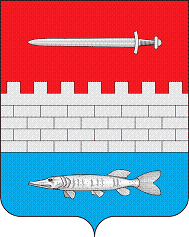 ТАТАРСТАН РЕСПУБЛИКАСЫЯҢА ЧИШМӘМУНИЦИПАЛЬ РАЙОНЫАРХАНГЕЛ АВЫЛ ҖИРЛЕГЕ        СОВЕТЫ423182, ТР, Яңа Чишмә районы,Архангел Бистәсе авылы,Горький урамы, 21аКушымта 1хәл итүгә Архангельск авыл җирлеге яңа Чишмә муниципаль районы бюджеты Турында «Татарстан Республикасы Архангельск авыл җирлеге яңа Чишмә муниципаль районы " Татарстан Республикасы 2024 елга һәм план чорына 2025 һәм 2026 елћ»18 декабрендәге 2023 ел  № 40-133Код күрсәткеченнәнИсеме күрсәткеченнәнСуммасы01 00 00 00 00 0000 000Чыганаклары эчке финанслау дефицитов бюджеты0,001 05 00 00 00 0000 000Үзгәртү калдыкларын чаралары счетларында исәпкә алу буенча бюджет акчаларын0,001 05 00 00 00 0000 500Арттыру калдыкларын бюджеты акчалары- 4053,9001 05 02 00 00 0000 500Арттыру, башка калдыкларын бюджеты акчалары- 4053,9001 05 02 01 00 0000 510Арттыру, башка калдыкларын акча бюджеты- 4053,9001 05 02 01 10 0000 510Арттыру, башка калдыкларын акча бюджетынаовпоселений- 4053,9001 05 00 00 00 0000 600Кимү калдыкларын бюджеты акчалары4053,9001 05 02 00 00 0000 600Кимү башка калдыкларны бюджеты акчалары4053,9001 05 02 01 00 0000 610Кимү башка калдыкларны акча бюджеты4053,9001 05 02 01 10 0000 610Кимү башка калдыкларны акча бюджетынаовпоселений4053,90Код күрсәткеченнәнИсеме күрсәткеченнәнКүләмеКүләмеКод күрсәткеченнәнИсеме күрсәткеченнән2025 ел2026 ел01 00 00 00 00 0000 000Чыганаклары эчке финанслау дефицитов бюджеты0,00,001 05 00 00 00 0000 000Үзгәртү калдыкларын акча счетлары кергән акчаларны исәпкә алу буенча бюджетә0,00,001 05 00 00 00 0000 500Арттыру калдыкларын бюджеты акчалары- 4107,00- 4157,4001 05 02 00 00 0000 500Арттыру, башка калдыкларын бюджеты акчалары- 4107,00- 4157,4001 05 02 01 00 0000 510Арттыру, башка калдыкларын акча бюджеты- 4107,00- 4157,4001 05 02 01 10 0000 510Арттыру, башка калдыкларын акча бюджетынаовпоселений- 4107,00- 4157,4001 05 00 00 00 0000 600Кимү калдыкларын бюджеты акчалары4107,004157,4001 05 02 00 00 0000 600Кимү башка калдыкларны бюджеты акчалары4107,004157,4001 05 02 01 00 0000 610Кимү башка калдыкларны акча бюджеты4107,004157,4001 05 02 01 10 0000 610Кимү башка калдыкларны акча бюджетынаовпоселений4107,004157,40ИсемеКоды керемСуммасы. Налоговые һәм салым булмаган керемнәр100 00000 00 0000 0003924,0. Налоги табышка, керемнәр101 00000 00 0000 000553,0Салымы, физик затлар кеременә101 02000 01 0000 110553,0. Налоги бүгенге эшчәнлеге кереме105 00000 00 0000 000116,0Бердәм авыл хуҗалыгы салымы105 03000 01 0000 110116,0Салымнар мөлкәтенә 106 00000 00 0000 0003255,0физик затлар мөлкәтенә Салым буенча106 01000 00 0000 110222,0Җир салымы106 06000 00 0000 110 3033,0Дәүләт пошлинасы108 00000 00 0000 0000,50Дәүләт пошлина кылган өчен нотариаль гамәлләр гайре гамәлләр совершаемых консульскими учреждениеләре тарафыннан Россия Федерациясе)108 04000 01 0000 1100,50файдаланудан Керемнәр мөлкәтне дәүләт һәм муниципаль милек111 00000 00 0000 00051,0Керемнәре, фруктоза рәвешендә аренда түләве йә башка түләү тапшыру өчен бу возмездное файдаланган дәүләт һәм муниципаль мөлкәтне (кала, милек, бюджет һәм автоном учреждениеләре, шулай ук милекне дәүләт һәм муниципаль унитар предприятиеләр, шул исәптән казна)111 05000 00 0000 12051,0Башка файдаланудан керемнәр милкен һәм хокукларын, җир дәүләт һәм муниципаль милектә булган (кала, милек, бюджет һәм автоном учреждениеләре, шулай ук милекне дәүләт һәм муниципаль унитар предприятиеләр, шул исәптән казна)111 09000 00 0000 1200,0кире кайтарылмый торган кертемнәр200 00000 00 0000 00078,4кире кайтарылмый торган кертемнәр башка бюджетларыннан Россия Федерациясе бюджет системасының202 00000 00 0000 00078,4бюджетларына Дотацияләр Россия Федерациясе субъектларының һәм муниципаль берәмлекләрнең202 10000 00 0000 1505,8Дотация бюджетларына авыл җирлекләренең бюджет тәэмин ителешен тигезләүгә муниципаль районнар бюджетларыннан202 16001 10 0000 1505,8бюджетларына Субвенцияләр Россия Федерациясе субъектлары һәм муниципаль берәмлекләр202 30000 00 0000 15072,6бюджетларына Субвенцияләр авыл җирлекләре башкаруга беренчел хәрби исәпкә алу территорияләрендә, анда юк хәрби комиссариаты202 35118 10 0000 15072,6Барлыгы керемнәр4053,9ИсемеКоды керемКүләмеКүләмеИсемеКоды керем2025 ел2026елгаСалым һәм салым булмаган керемнәр100 00000 00 0000 0003969,74017,4Салымнар, табышка, керемнәр101 00000 00 0000 000586,2619,4Салымы, физик затлар кеременә101 02000 01 0000 110586,2619,4өчен Салымнарны эшчәнлеге кереме105 00000 00 0000 000121,5130,0Бердәм авыл хуҗалыгы салымы105 03000 01 0000 110121,5130,0Салымнар мөлкәтенә106 00000 00 0000 0003262,03268,0физик затлар мөлкәтенә Салым буенча106 01000 00 0000 110229,0235,0Җир салымы106 06000 00 0000 1103033,03033,0Дәүләт пошлинасы108 00000 00 0000 0000,50,5Дәүләт пошлинасы кылган өчен нотариаль гамәлләр гайре гамәлләр совершаемых консульскими учреждениеләре тарафыннан Россия Федерациясе)108 04000 01 0000 1100,50,5файдаланудан Керемнәр мөлкәтне дәүләт һәм муниципаль милек111 00000 00 0000 00051,051,0Керемнәре, фруктоза рәвешендә аренда түләве йә башка түләү тапшыру өчен бу возмездное файдаланган дәүләт һәм муниципаль мөлкәтне (кала, милек, бюджет һәм автоном учреждениеләре, шулай ук милекне дәүләт һәм муниципаль унитар предприятиеләр, шул исәптән казна)111 05000 00 0000 12051,051,0Башка файдаланудан керемнәр милкен һәм хокукларын, җир дәүләт һәм муниципаль милектә булган (кала, милек, бюджет һәм автоном учреждениеләре, шулай ук милекне дәүләт һәм муниципаль унитар предприятиеләр, шул исәптән казна)111 09000 00 0000 1200,000,0кире кайтарылмый торган кертемнәр200 00000 00 0000 00085,888,5кире кайтарылмый торган кертемнәр башка бюджетларыннан Россия Федерациясе бюджет системасының202 00000 00 0000 00085,888,5бюджетларына Дотацияләр Россия Федерациясе субъектларының һәм муниципаль берәмлекләрнең202 10000 00 0000 1505,50,2Дотация бюджетларына авыл җирлекләренең бюджет тәэмин ителешен тигезләүгәмуниципаль районнар бюджетларыннан202 16001 10 0000 1505,50,2бюджетларына Субвенцияләр Россия Федерациясе субъектларының һәм муниципаль берәмлекләрнең202 30000 00 0000 15080,3барлыгы 88,3бюджетларына Субвенцияләр авыл җирлекләре башкаруга беренчел хәрби исәпкә алу территорияләрендә, анда юк хәрби комиссариаты202 35118 10 0000 15080,3барлыгы 88,3Барлыгы керемнәр4107,04157,4Кушымта 3хәл итүгә Архангельск авыл җирлеге яңа Чишмә муниципаль районы бюджеты Турында «Татарстан Республикасы Архангельскавыл җирлеге яңа Чишмә муниципаль районы " Татарстан Республикасының 2024 елга һәм план чорына 2025 һәм 2026 елћ»18 декабрендәге 2023 ел № 40-133ИсемеКВСРРзПРЦСРВРСуммасыИсемеКВСРРзПРЦСРВРСуммасыБашкарма комитеты, Архангельск авыл җирлеге яңа Чишмә муниципаль районы Татарстан Республикасы9024053,9гомумдеулет месьелелере902012239,0Эше югары вазыйфаи затлар, Россия Федерациясе субъекты һәм муниципаль берәмлек9020102555,0Непрограммные юнәлешләре буенча чыгымнарны902010299 0 00 0000 0555,0муниципаль берәмлеге Башлыгы902010299 0 00 0203 0555,0Чыгымнар персоналына түләү максатларында тәэмин итү буенча функцияләрне башкару дәүләт (муниципаль) органнары, казна учреждениеләре, орга-безнең идарә государствен-ными внебюджетными фондлары 902010299 0 00 0203 0100555,0Эше Россия Федерациясе Хөкүмәте, дәүләт хакимиятенең югары башкарма органнары, Россия Федерациясе субъектларының җирле администрация90201041105,0Непрограммные юнәлешләре буенча чыгымнарны902010499 0 00 0000 01105,0Үзәк аппараты902010499 0 00 0 02041074,0Чыгымнарын түләү персонал тәэмин итү максатларында функцияләрне башкару дәүләт (муниципаль) органнары, казна учреждениеләре, идарә органнары, бюджеттан тыш дәүләт фондлары белән 902010499 0 00 0 0204100409,0товарлар сатып алу, эшләр башкару һәм хезмәтләр күрсәтү дәүләт (муниципаль) ихтыяҗлары902010499 0 00 0 0204200665,0Башка бюджет ассигнованиеләре902010499 0 00 0 020480031,0Башка гомумдеулет месьелелере 9020113579,0Непрограммные юнәлешләре буенча чыгымнарны902011399 0 00 0000 0454,0эшчәнлеген Тәэмин итү үзәкләштерелгән бухгалтерий902011399 0 00 2990 0430,0Чыгымнарын түләү персонал тәэмин итү максатларында функцияләрне башкару дәүләт (муниципаль) органнары, казна учреждениеләре, идарә органнары, бюджеттан тыш дәүләт фондлары белән902011399 0 00 2990 0430,0товарлар сатып алу, эшләр башкару һәм хезмәтләр күрсәтү дәүләт (муниципаль) ихтыяҗлары902011399 0 00 2990 024,0Түләү оешмалар мөлкәтенә салым һәм җир салымы902011399 0 00 0 0295125,0Башка бюджет ассигнованиеләре902011399 0 00 0 0295800125,0Милли оборонасы9020272,6Мобилизационная һәм вневойсковая әзерләү902020372,6Непрограммные юнәлешләре буенча чыгымнарны902020399 0 00 0000 072,6Гамәлгә ашыру беренчел хәрби исәпкә алу территорияләрендә, анда юк хәрби комиссариаты902020399 0 00 0 511870,6Чыгымнарын түләү персонал тәэмин итү максатларында функцияләрне башкару дәүләт (муниципаль) органнары, казна учреждениеләре, идарә органнары, бюджеттан тыш дәүләт фондлары белән902020399 0 00 0 511810070,6товарлар сатып алу, эшләр башкару һәм хезмәтләр күрсәтү дәүләт (муниципаль) ихтыяҗлары902020399 0 00 0 51182002,0Милли икътисад9020450,0Юл хуҗалыгы902040950,0Непрограммные юнәлешләре буенча чыгымнарны902040999 0 00 0 000050,0Төзү, карап тоту һәм ремонтлау, автомобиль юлларын һәм инженерлык корылмаларын, аларга чикләрендә шәһәр округлары һәм авыл җирлекләре төзекләндерү кысаларында902040999 0007802050,0товарлар сатып алу, эшләр башкару һәм хезмәтләр күрсәтү дәүләт(муниципаль) ихтыяҗлары902040999 0007802020050,0Торак-коммуналь хуҗалыгы90205618,0Төзекләндерү9020503618,0Урамнарны яктырту,902050399 0 00 7801 0456,0Товарлар сатып алу, эшләр башкару һәм хезмәтләр күрсәтү дәүләт (муниципаль) ихтыяҗлары902050399 0 00 7801 0200456,0Яшелләндерү902050399 0 00 7803 010,0товарлар сатып алу, эшләр башкару һәм хезмәтләр күрсәтү дәүләт (муниципаль) ихтыяҗлары902050399 0 00 7803 020010,0зиратларны Карап902050399 0 00 7804 010,0товарлар сатып алу, эшләр башкару һәм хезмәтләр күрсәтү дәүләт (муниципаль) ихтыяҗлары902050399 0 00 7804 020010,0Башка чаралар төзекләндерү буенча шәһәр округлары һәм җирлекләре902050399 0 00 7805 0142,0товарлар сатып алу, эшләр башкару һәм хезмәтләр күрсәтү дәүләт (муниципаль) ихтыяҗлары902050399 0 00 7805 0200142,0Мәдәният902081027,8Мәдәният 90608011027,8эшчәнлеген Тәэмин итү клублар, мәдәни-ял үзәкләре906080108 01 4 4409 1100,0товарлар сатып алу, эшләр башкару һәм хезмәтләр күрсәтү дәүләт(муниципаль) ихтыяҗлары906080108 01 4 4409 1200100,00Непрограммные юнәлешләре чыгымнарның902080199 0 00 0000 0927,8бюджетыннан Бюджетара трансфертлар бюджетына яңа Чишмә муниципаль районы гамәлгә ашыру өлешендә вәкаләтләрен җирле әһәмияттәге мәсьәләләрне хәл итү төзелгән килешмә нигезендә902080199 0 00 2560 0927,8Башка бюджет ассигнованиеләре902080199 0 00 2560 0500927,8Бюджетара трансфертлар902140046,5Тискәре трансфертлар Татарстан Республикасы бюджетына902140399 0 00 2086 046,5Башка бюджет ассигнованиеләре902140399 0 00 2086 050046,5Барлыгы чыгымнарны4053,90ИсемеКВСРРзПРЦСРВРСуммасыСуммасыИсемеКВСРРзПРЦСРВР20252026Башкарма комитеты, Архангельск авыл җирлеге яңа Чишмә муниципаль районы Татарстан Республикасы9024107,04157,4гомумдеулет месьелелере902012315,72395,0Эше югары вазыйфаи затлар, Россия Федерациясе субъекты һәм муниципаль берәмлек9020102574,0594,0Непрограммные юнәлешләре буенча чыгымнарны902010299 0 00 0000 0574,0594,0муниципаль берәмлеге Башлыгы902010299 0 00 0203 0574,0594,0Чыгымнар түләүләргә персонал тәэмин итү максатларында функцияләрне башкару дәүләт (муниципаль) органнарынаһәм казна учреждениеләре, идарә органнары государственными внебюджетными фондлары 902010299 0 00 0203 0100574,0594,0Эше Россия Федерациясе Хөкүмәте, дәүләт хакимиятенең югары башкарма органнары, Россия Федерациясе субъектларының җирле администрация90201041145,01186,0Непрограммные юнәлешләре буенча чыгымнарны902010499 0 00 0000 01145,01186,0Үзәк аппараты902010499 0 00 0 02041144,01185,0Чыгымнарын түләү персонал тәэмин итү максатларында функцияләрне башкару дәүләт (муниципаль) органнары, казна учреждениеләре, идарә органнары, бюджеттан тыш дәүләт фондлары белән 902010499 0 00 0 0204100423,0438,0товарлар сатып алу, эшләр башкару һәм хезмәтләр күрсәтү дәүләт (муниципаль) ихтыяҗлары902010499 0 00 0 0204200721,0747,0Башка бюджет ассигнованиеләре902010499 0 00 0 02048001,01,0Башка гомумдеулет месьелелере 9020113596,7615,0Непрограммные юнәлешләре буенча чыгымнарны902011399 0 00 0000 0596,7615,0эшчәнлеген Тәэмин итү үзәкләштерелгән бухгалтерий902011399 0 00 2990 0471,7490,0Чыгымнарны түләү персонал тәэмин итү максатларында функцияләрне башкару дәүләт (муниципаль) органнары, казна учреждениеләре, идарә органнары, бюджеттан тыш дәүләт фондлары белән902011399 0 00 2990 0100445,0448,0товарлар сатып алу, эшләр башкару һәм хезмәтләр күрсәтү дәүләт (муниципаль) ихтыяҗлары902011399 0 00 2990 020026,742,0Түләү оешмалар мөлкәтенә салым һәм җир салымы902011399 0 00 0 0295125,0125,0Башка бюджет ассигнованиеләре902011399 0 00 0 0295800125,0125,0Милли оборонасы9020280,3барлыгы 88,3Мобилизационная һәм вневойсковая әзерләү902020380,3барлыгы 88,3Непрограммные юнәлешләре буенча чыгымнарны902020399 0 00 0000 080,3барлыгы 88,3беренчел хәрби исәпкә алуны Гамәлгә ашыру территорияләрендә, анда юк хәрби комиссариаты902020399 0 00 0 511880,3барлыгы 88,3Чыгымнарын түләү персонал тәэмин итү максатларында функцияләрне башкару дәүләт (муниципаль) органнары, казна учреждениеләре, идарә органнары, бюджеттан тыш дәүләт фондлары белән902020399 0 00 0 511810078,386,3товарлар сатып алу, эшләр башкару һәм хезмәтләр күрсәтү дәүләт (муниципаль) ихтыяҗлары902020399 0 00 0 51182002,02,0Милли икътисад9020450,050,0Юл хуҗалыгы902040950,050,0Непрограммные юнәлешләре буенча чыгымнарны902040999 0 00 0 000050,050,0Төзү, карап тоту һәм ремонтлау, автомобиль юлларын һәм инженерлык корылмаларын, аларга чикләрендә шәһәр округлары һәм авыл җирлекләре төзекләндерү кысаларында902040999 0007802050,050,0товарлар сатып алу, эшләр башкару һәм хезмәтләр күрсәтү дәүләт (муниципаль) ихтыяҗлары902040999 0007802020050,050,0Торак-коммуналь хуҗалыгы90205640,0665,6Төзекләндерү9020503640,0665,6Урамнарны яктырту,902050399 0 00 7801 0456,0456,0товарлар сатып алу, эшләр башкару һәм хезмәтләр күрсәтү дәүләт (муниципаль) ихтыяҗлары902050399 0 00 7801 0200456,0456,0Яшелләндерү902050399 0 00 7803 010,010,0товарлар сатып алу, эшләр башкару һәм хезмәтләр күрсәтү дәүләт (муниципаль) ихтыяҗлары902050399 0 00 7803 020010,010,0зиратларны Карап902050399 0 00 7804 010,010,0товарлар сатып алу, эшләр башкару һәм хезмәтләр күрсәтү дәүләт (муниципаль) ихтыяҗлары902050399 0 00 7804 020010,010,0Башка чаралар төзекләндерү буенча шәһәр округлары һәм җирлекләре902050399 0 00 7805 0164,0189,6товарлар сатып алу, эшләр башкару һәм хезмәтләр күрсәтү дәүләт (муниципаль) ихтыяҗлары902050399 0 00 7805 0200164,0189,6Мәдәният 90208947,3890,5эшчәнлеген Тәэмин итү клублар, мәдәни-ял үзәкләре9020801947,3890,5товарлар сатып алу, эшләр башкару һәм хезмәтләр күрсәтү дәүләт (муниципаль) ихтыяҗлары902080108 01 4 4409 1100,0100,0Непрограммные юнәлешләре буенча чыгымнарны902080108 01 4 4409 1200100,0100,0бюджетыннан Бюджетара трансфертлар бюджетына яңа Чишмә муниципаль районы гамәлгә ашыру өлешендә мәсьәләләрне хәл итү вәкаләтләрен җирле әһәмияттәге нигезендә төзелгән килешмә902080199 000 00000847,3790,5Башка бюджет ассигнованиеләре90208019900025600847,3790,5Мәдәният 90208019900025600500847,3790,5Бюджетара трансфертлар902140073,668,0Тискәре трансфертлар Татарстан Республикасы бюджетына9021403990002086073,668,0Башка бюджет ассигнованиеләре9021403990002086050073,668,0Барлыгы чыгымнар (башка шартлы рәвештә расланган чыгымнарны)4004,323949,53Кушымта 4хәл итүгә Архангельск авыл җирлеге яңа Чишмә муниципаль районы бюджеты Турында «Татарстан Республикасы Архангельскавыл җирлеге яңа Чишмә муниципаль районы " Татарстан Республикасының 2024 елга һәм план чорына 2025 һәм 2026 елларда»18 декабрендәге 2023 ел № 40-133ИсемеРзПРЦСРВРСуммасыИсемеРзПРЦСРВРСуммасыБашкарма комитеты, Архангельск авыл җирлеге яңа Чишмә муниципаль районы Татарстан Республикасы4053,9гомумдеулет месьелелере012239,0Эше югары вазыйфаи затлар, Россия Федерациясе субъекты һәм муниципаль берәмлек0102555,0Непрограммные юнәлешләре чыгымнар010299 0 00 0000 0555,0муниципаль берәмлеге Башлыгы010299 0 00 0203 0555,0Чыгымнарын түләү персонал тәэмин итү максатларында функцияләрне башкару дәүләт (муниципаль) органнары, казна учреждениеләре, орга-безнең идарә государствен-ными внебюджетными фондлар 010299 0 00 0203 0100555,0Эше Россия Федерациясе Хөкүмәте, дәүләт хакимиятенең югары башкарма органнары, Россия Федерациясе субъектларының җирле администрация01041105,0Непрограммные юнәлешләре чыгымнар010499 0 00 0000 01105,0Үзәк аппарат010499 0 00 0 02041074,0Чыгымнарын түләү персонал тәэмин итү максатларында функцияләрне башкару дәүләт (муниципаль) органнары, казна учреждениеләре, идарә органнары, бюджеттан тыш дәүләт фондлары белән 010499 0 00 0 0204100409,0товарлар сатып алу, эшләр башкару һәм хезмәтләр күрсәтү дәүләт (муниципаль) ихтыяҗлары010499 0 00 0 0204200665,0Башка бюджет ассигнованиеләре010499 0 00 0 020480031,0Башка гомумдеулет месьелелере 0113579,0Непрограммные юнәлешләре чыгымнар011399 0 00 0000 0454,3эшчәнлеген Тәэмин итү үзәкләштерелгән бухгалтерий011399 0 00 2990 0454,3Чыгымнарын түләү персонал тәэмин итү максатларында функцияләрне башкару дәүләт (муниципаль) органнары, казна учреждениеләре, идарә органнары, бюджеттан тыш дәүләт фондлары белән011399 0 00 2990 0100430,0товарлар сатып алу, эшләр башкару һәм хезмәтләр күрсәтү дәүләт (муниципаль) ихтыяҗлары011399 0 00 2990 020024,3Түләү оешмалар мөлкәтенә салым һәм җир салымы011399 0 00 0 0295125,0Башка бюджет ассигнованиеләре011399 0 00 0 0295800125,0Милли оборонасы0272,6Мобилизационная һәм вневойсковая әзерлек020372,6Непрограммные юнәлешләре чыгымнары020399 0 00 0000 072,6беренчел хәрби исәпкә алуны Гамәлгә ашыру территорияләрендә, анда юк хәрби комиссариаты020399 0 00 0 511872,6Чыгымнарын түләү персонал тәэмин итү максатларында функцияләрне башкару дәүләт (муниципаль) органнары, казна учреждениеләре, идарә органнары, бюджеттан тыш дәүләт фондлары белән020399 0 00 0 511810070,6товарлар сатып алу, эшләр башкару һәм хезмәтләр күрсәтү дәүләт (муниципаль) ихтыяҗлары020399 0 00 0 51182002,0Милли икътисад0450,0Юл хуҗалыгы040950,0Непрограммные юнәлешләре чыгымнар040999 0 00 0 000050,0Төзү, карап тоту һәм ремонтлау, автомобиль юлларын һәм инженерлык корылмаларын, аларга чикләрендә шәһәр округлары һәм авыл җирлекләре төзекләндерү кысаларында040999 0007802050,0Товарлар сатып алу, эшләр башкару һәм хезмәтләр күрсәтү дәүләт (муниципаль) ихтыяҗлары040999 0007802020050,0Торак-коммуналь хуҗалык05618,0Төзекләндерү0503618,0Урамнарны яктырту,050399 0 00 7801 0456,0товарлар сатып алу, эшләр башкару һәм хезмәтләр күрсәтү дәүләт (муниципаль) ихтыяҗлары050399 0 00 7801 0200456,0Яшелләндерү050399 0 00 7803 010,0товарлар сатып алу, эшләр башкару һәм хезмәтләр күрсәтү дәүләт (муниципаль) ихтыяҗлары050399 0 00 7803 020010,0зиратларны Карап050399 0 00 7804 010,0товарлар сатып алу, эшләр башкару һәм хезмәтләр күрсәтү дәүләт (муниципаль) ихтыяҗлары050399 0 00 7804 020010,0Башка чаралар төзекләндерү буенча шәһәр округлары һәм җирлекләре050399 0 00 7805 0142,0товарлар сатып алу, эшләр башкару һәм хезмәтләр күрсәтү дәүләт (муниципаль) ихтыяҗлары050399 0 00 7805 0200142,0Мәдәният081027,8Мәдәният 08011027,8эшчәнлеген Тәэмин итү клублар, мәдәни-ял үзәкләре080108 01 4 4409 1100,0товарлар сатып алу, эшләр башкару һәм хезмәтләр күрсәтү дәүләт(муниципаль) ихтыяҗлары080108 01 4 4409 1200100,0Непрограммные юнәлешләре чыгымнар080199 000 00000927,8бюджетыннан Бюджетара трансфертлар бюджетына яңа Чишмә муниципаль районы гамәлгә ашыру өлешендә вәкаләтләрен җирле әһәмияттәге мәсьәләләрне хәл итү төзелгән килешмә нигезендә08019900025600927,8Башка бюджет ассигнованиеләре08019900025600500927,8Бюджетара трансфертлар140046,5Тискәре трансфертлар Татарстан Республикасы бюджетына1403990002086046,5Башка бюджет ассигнованиеләре1403990002086050046,5Барлыгы чыгымнарны4053,9ИсемеРзПРЦСРВРСуммасыСуммасыИсемеРзПРЦСРВР20252026Башкарма комитеты, Архангельск авыл җирлеге яңа Чишмә муниципаль районы Татарстан Республикасы4107,04157,4гомумдеулет месьелелере012315,72395,0Эше югары вазыйфаи затлар, Россия Федерациясе субъекты һәм муниципаль берәмлек0102574,0594,0Непрограммные юнәлешләре чыгымнар010299 0 00 0000 0574,0594,0муниципаль берәмлеге Башлыгы010299 0 00 0203 0574,0594,0Чыгымнарны түләү персонал тәэмин итү максатларында функцияләрне башкару дәүләт (муниципаль) органнары, казна учреждениеләре, орга-безнең идарә государствен-ными внебюджетными фондлар 010299 0 00 0203 0100574,0594,0Эше Россия Федерациясе Хөкүмәте, дәүләт хакимиятенең югары башкарма органнары, Россия Федерациясе субъектларының җирле администрация01041145,01186,0Непрограммные юнәлешләре чыгымнар010499 0 00 0000 01145,01186,0Үзәк аппарат010499 0 00 0 02041144,01185,0Чыгымнарын түләү персонал тәэмин итү максатларында функцияләрне башкару дәүләт (муниципаль) органнары, казна учреждениеләре, идарә органнары, бюджеттан тыш дәүләт фондлары белән 010499 0 00 0 0204100423,0438,0товарлар сатып алу, эшләр башкару һәм хезмәтләр күрсәтү дәүләт (муниципаль) ихтыяҗлары010499 0 00 0 0204200721,0747,0Башка бюджет ассигнованиеләре010499 0 00 0 02048001,01,0Башка гомумдеулет месьелелере 0113596,7615,0Непрограммные юнәлешләре чыгымнар011399 0 00 0000 0596,7615,0эшчәнлеген Тәэмин итү үзәкләштерелгән бухгалтерий011399 0 00 2990 0471,5489,6Чыгымнарын түләү персонал тәэмин итү максатларында функцияләрне башкару дәүләт (муниципаль) органнары, казна учреждениеләре, идарә органнары, бюджеттан тыш дәүләт фондлары белән011399 0 00 2990 0100445,0448,0товарлар сатып алу, эшләр башкару һәм хезмәтләр күрсәтү дәүләт (муниципаль) ихтыяҗлары011399 0 00 2990 020026,541,6Түләү оешмалар мөлкәтенә салым һәм җир салымы011399 0 00 0 0295125,0125,0Башка бюджет ассигнованиеләре011399 0 00 0 0295800125,0125,0Милли оборонасы0280,3барлыгы 88,3Мобилизационная һәм вневойсковая әзерлек020380,3барлыгы 88,3Непрограммные юнәлешләре чыгымнары020399 0 00 0000 080,3барлыгы 88,3беренчел хәрби исәпкә алуны Гамәлгә ашыру территорияләрендә, анда юк хәрби комиссариаты020399 0 00 0 511880,3барлыгы 88,3Чыгымнарын түләү персонал тәэмин итү максатларында функцияләрне башкару дәүләт (муниципаль) органнары, казна учреждениеләре, идарә органнары, бюджеттан тыш дәүләт фондлары белән020399 0 00 0 511810078,386,3товарлар сатып алу, эшләр башкару һәм хезмәтләр күрсәтү дәүләт (муниципаль) ихтыяҗлары020399 0 00 0 51182002,02,0Милли икътисад0450,050,0Юл хуҗалыгы040950,050,0Непрограммные юнәлешләре чыгымнар040999 0 00 0 000050,050,0Төзү, карап тоту һәм ремонтлау, автомобиль юлларын һәм инженерлык корылмаларын, аларга чикләрендә шәһәр округлары һәм авыл җирлекләре төзекләндерү кысаларында040999 0007802050,050,0товарлар сатып алу, эш башкару һәм хезмәт күрсәтү өчен дәүләт (муниципаль) ихтыяҗлары040999 0007802020050,050,0Торак-коммуналь хуҗалык05640,0665,6Төзекләндерү0503640,0665,6Урамнарны яктырту,050399 0 00 7801 0456,0456,0товарлар сатып алу, эшләр башкару һәм хезмәтләр күрсәтү дәүләт (муниципаль) ихтыяҗлары050399 0 00 7801 0200456,0456,0Яшелләндерү050399 0 00 7803 010,010,0товарлар сатып алу, эшләр башкару һәм хезмәтләр күрсәтү дәүләт (муниципаль) ихтыяҗлары050399 0 00 7803 020010,010,0зиратларны Карап050399 0 00 7804 010,010,0товарлар сатып алу, эшләр башкару һәм хезмәтләр күрсәтү дәүләт (муниципаль) ихтыяҗлары050399 0 00 7804 020010,010,0Башка чаралар төзекләндерү буенча шәһәр округлары һәм җирлекләре050399 0 00 7805 0164,0189,6товарлар сатып алу, эшләр башкару һәм хезмәтләр күрсәтү дәүләт (муниципаль) ихтыяҗлары050399 0 00 7805 0200164,0189,6Мәдәният 0801947,3890,5эшчәнлеген Тәэмин итү клублар, мәдәни-ял үзәкләре080108 01 4 4409 1100,0100,0Товарлар сатып алу, эшләр башкару һәм хезмәтләр күрсәтү дәүләт(муниципаль) ихтыяҗлары080108 01 4 4409 1200100,0100,0Непрограммные юнәлешләре чыгымнар080199 0 00 0000 0847,3790,5бюджетыннан Бюджетара трансфертлар бюджетына яңа Чишмә муниципаль районы гамәлгә ашыру өлешендә вәкаләтләрен җирле әһәмияттәге мәсьәләләрне хәл итү төзелгән килешмә нигезендә080199 0 00 2560 0847,3790,5Башка бюджет ассигнованиеләре080199 0 00 2560 0500847,4790,5Бюджетара трансфертлар140073,668,0Тискәре трансфертлар Татарстан Республикасы бюджетына140399 0 00 2086 073,668,0Башка бюджет ассигнованиеләре140399 0 00 2086 050073,668,0Барлыгы чыгымнар (башка шартлы рәвештә расланган чыгымнарны)4004,323949,53